                 Ҡ А Р А Р						                   ПОСТАНОВЛЕНИЕ      «20» февраль 2017 й.	                          № 12                                 «20» февраля 2017 г.Об  аннулировании адресаВ соответствии с Федеральным законом от 06.10.2003 № 131-ФЗ «Об общих принципах организации местного самоуправления в Российской Федерации», руководствуясь Постановлением Правительства РФ от 19 ноября 2014 г. № 1221 "Об утверждении Правил присвоения, изменения и аннулирования адресов", постановлением администрации сельского поселения Дмитриево-Полянский сельсовет муниципального района Шаранский  район Республики Башкортостан № 60 от 4 августа 2015 года «Об утверждении Правил присвоения, изменения и аннулирования адресов на территории сельского поселения Дмитриево-Полянский сельсовет муниципального района Шаранский район Республики Башкортостан», Уставом сельского поселения Дмитриево-Полянский сельсовет муниципального района Шаранский район Республики Башкортостан,  ПОСТАНОВЛЯЮ:1. Аннулировать адрес жилого дома с кадастровым номером 02:53:060102:32, местоположение: Республика Башкортостан, р-н Шаранский, д.Дмитриева Поляна, ул. Дмитрия Кармишина, д.53 в связи с присвоением объекту нового адреса.2. Присвоить жилому дому с кадастровым номером 02:53:060102:32, местоположение: Республика Башкортостан, р-н Шаранский, д. Дмитриева Поляна, ул. Школьная,д.2А. Глава сельского поселения:                            Г.А. Ахмадеев       БАШҠОРТОСТАН РЕСПУБЛИКАҺЫШАРАН РАЙОНЫМУНИЦИПАЛЬ РАЙОНЫНЫҢДМИТРИЕВА ПОЛЯНА АУЫЛ СОВЕТ АУЫЛ БИЛӘМӘҺЕ ХАКИМИӘТЕ452630, Дмитриева Поляна ауылы,тел. (34769) 2-68-00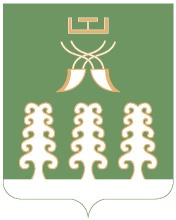 РЕСПУБЛИКА БАШКОРТОСТАНАДМИНИСТРАЦИЯ СЕЛЬСКОГО ПОСЕЛЕНИЯДМИТРИЕВО-ПОЛЯНСКИЙ СЕЛЬСОВЕТМУНИЦИПАЛЬНОГО РАЙОНАШАРАНСКИЙ РАЙОН452630, д. Дмитриева Поляна,тел. (34769) 2-68-00